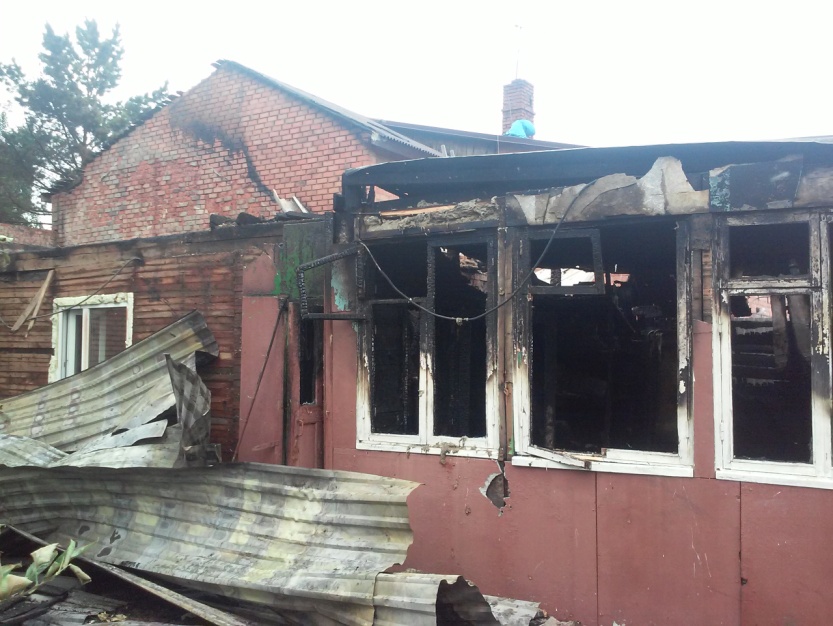 29.07.2016 в 11 часов 50 минут  произошел пожар в двухквартирном жилом доме,  в с. Троицкое .          В результате произошедшего пожара огнем уничтожена и разобрана полностью кровля кв. № 2 на площади .кв, так же уничтожены деревянные строения пристроенные к кв. № 2. Повреждена кровля и помещение комнаты на 2 этаже кв. № 1 на площади .кв. Причина пожара и материальный ущерб устанавливается.  При пожаре погибших и травмированных нет. На тушение пожара вызывалась пожарная охрана, пожар был ликвидирован силами пожарных подразделений.                                                 Инспектор ТОНД (Омского района) Саенко А.А.